ОД с играми В.В. Воскобовича на тему«ТРАНСПОРТ НАШЕГО ГОРОДА»(старшая-подготовительная группа) подготовила воспитатель  Радюкова В. В.Конспект непрерывной образовательной деятельностиТема: Транспорт нашего городаНаправление образования и развития (образовательная область): познавательное развитиеЦель: расширение знаний детей о видах транспорта.Задачи:Закрепить знания о правилах дорожного движения, о светофоре;Продолжать знакомить детей с городским транспортом, его видах;Дать детям понятие «специальный транспорт»;Познакомить детей с теми, кто работает на специальном транспорте;Развивать у детей внимание, память, логическое мышление, умение классифицировать транспорт;Воспитывать интерес к транспорту, уважение к людям труда.Виды деятельности: игровая, двигательная, познавательная, коммуникативная.Формы организации: групповая, , индивидуальная.Формы реализации детских видов деятельности: создание игровой мотивации; проблемные вопросы к детям; загадки;  работа  на коврографе, поощрение, подведение итога.Оборудование и материал: сюжетные картинки, демонстрационный материал по теме «Транспорт»; «Игровизоры»; дорожные знаки; дидактические игры «Собери предмет», «Третий лишний», «Кто с кем говорит?»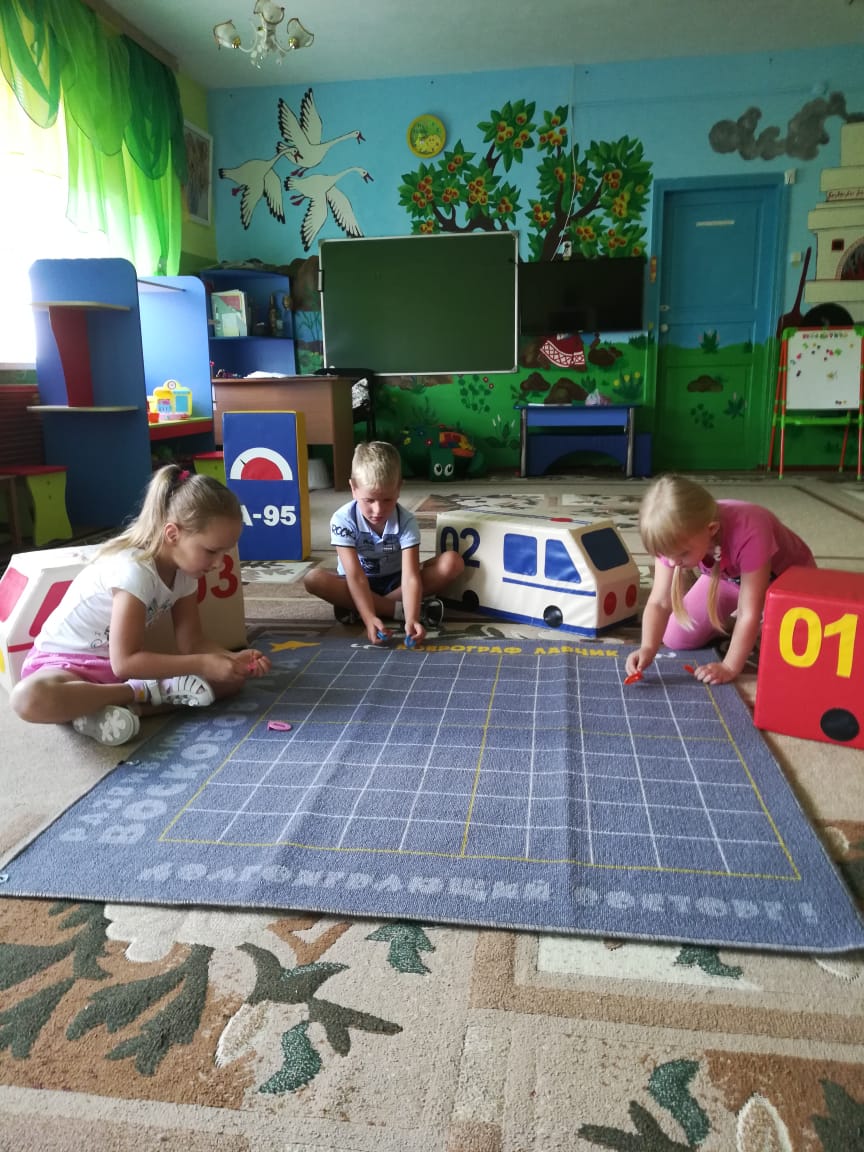 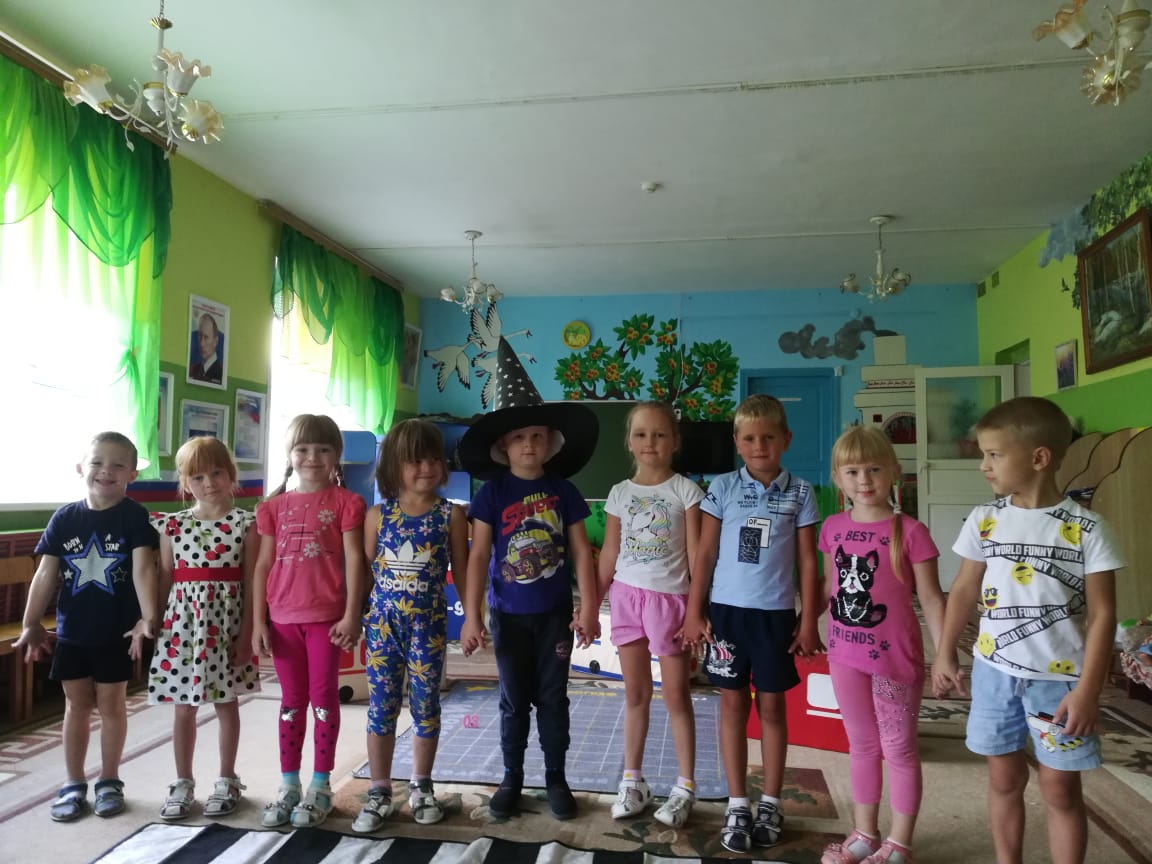 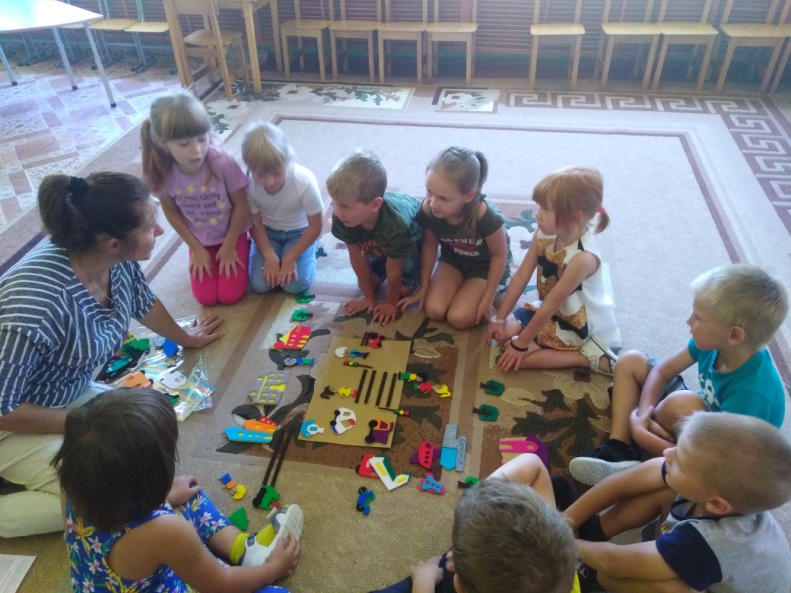 Примерное содержание непрерывной образовательной деятельностиДеятельность воспитателяДеятельность детейДеятельность детейI. Вводная частьI. Вводная частьI. Вводная частьСоздание благоприятного психологического климатаСоздание благоприятного психологического климатаСоздание благоприятного психологического климатаВоспитатель с детьми под песню о светофоре заходят в оформленный зал под проезжую часть, пешеходный переход и тротуар.Дети идут за воспитателем по залу, соблюдая правила дорожного движенияДети идут за воспитателем по залу, соблюдая правила дорожного движенияПостановка проблемыПостановка проблемыПостановка проблемыРебята, я хочу рассказать вам одну историю, про мальчика. Все вы его знаете. Помните, как однажды он угнал у Винтика и Шпунтика машину. Что же тогда с ним произошло?Но вот, Незнайка подрос и снова захотел научиться управлять машиной. Винтик и Шпунтик дали ему конверт и сказали, чтобы он сначала выучил части машин. И Незнайка пришёл к нам, ведь наши мальчики очень любят играть в машинки и наверняка всё знают. Ребята, поможете Незнайке?Появление персонажа – Незнайки.Ответы детейДаПоявление персонажа – Незнайки.Ответы детейДаII. Основная частьII. Основная частьII. Основная частьРебята поиграем с Незнайкой в игру, которая называется «Собери предмет». В конверте находятся картинки, с разными частями машины: руль, колесо, кабина, кузов, фары.Что получилось?Ребята, а как вы утром добираетесь до детского сада?Троллейбус, автобус, грузовая машина, легковая машина, газель – как это можно назвать одним словом?А самолет это транспорт или нет?Самолёт, вертолёт это воздушный транспорт, а транспорт, который едет по земле – это…Как называется транспорт, который перевозит людей?А транспорт, который перевозит грузы?Что может перевозить грузовой транспорт?Дети коллективно собирают картинкуГрузовая машинаОтветы детейТранспортОтветы детейОтветы детейПассажирскийГрузовойМебель, хлеб, молоко, почтуДети коллективно собирают картинкуГрузовая машинаОтветы детейТранспортОтветы детейОтветы детейПассажирскийГрузовойМебель, хлеб, молоко, почтуРабота за столами с ИгровизорамиРабота за столами с ИгровизорамиРабота за столами с ИгровизорамиДидактическая игра «Помоги Незнайке найти для каждой машины её тень»Обведите и назовите то, что не относится к наземному транспортуСейчас проверим, как вы знаете наш городской транспорт. Я буду вам загадывать загадки, а отгадки вы увидите на экране.Что за чудо – едет дом,Окна светятся кругом.Носит обувь из резиныИ питается бензиномКто на бегу, пару клубя,Пускает дым трубой,Несёт вперёд и сам себя,Да и меня с собой?По асфальту едет дом,Ребятишек много в нём,А над крышей – вожжи,Он ходить без них не может.Не летает, не жужжит,Жук по улице бежит,И горят в глазах жукаДва блестящих огонька.Как, одним словом назвать отгаданный вами транспорт?Дидактическая игра «Помоги Незнайке найти для каждой машины её тень»Обведите и назовите то, что не относится к наземному транспортуСейчас проверим, как вы знаете наш городской транспорт. Я буду вам загадывать загадки, а отгадки вы увидите на экране.Что за чудо – едет дом,Окна светятся кругом.Носит обувь из резиныИ питается бензиномКто на бегу, пару клубя,Пускает дым трубой,Несёт вперёд и сам себя,Да и меня с собой?По асфальту едет дом,Ребятишек много в нём,А над крышей – вожжи,Он ходить без них не может.Не летает, не жужжит,Жук по улице бежит,И горят в глазах жукаДва блестящих огонька.Как, одним словом назвать отгаданный вами транспорт?Дети при помощи маркера соединительными линиями соединяют машину с соответствующей теньюДети выполняют заданиеАвтобусПаровозТроллейбусАвтомобильНаземныйДинамическая паузаИгра «Едет, плавает, летает».Воспитатель называют вид транспортаДинамическая паузаИгра «Едет, плавает, летает».Воспитатель называют вид транспортадети, выполняя движения, показывают, как он движетсяРабота за столами с ИгровизорамиРабота за столами с ИгровизорамиНа коврографе висят карточки, с изображением пожарного, доктора, полицейского. И круги с цифрами 01, 02, 03.На коврографе висят карточки, с изображением пожарного, доктора, полицейского. И круги с цифрами 01, 02, 03.Предположительные ответы детей. Дети при помощи верёвок – липучек, соединяют круг с цифрой с данной службой.Работа за столамиНезнайка, а как ты добирался до нас? Где ты переходил дорогу, какие знаки ты встречал по пути? Ребята, правильно ли шёл Незнайка? А что обозначают знаки, которые он видел?Воспитатель предлагает сесть за столы и дорисовать дорожные знаки.Работа за столамиНезнайка, а как ты добирался до нас? Где ты переходил дорогу, какие знаки ты встречал по пути? Ребята, правильно ли шёл Незнайка? А что обозначают знаки, которые он видел?Воспитатель предлагает сесть за столы и дорисовать дорожные знаки.Незнайка рассказывает про свой путь, описывает знаки. Дети отвечают на вопросы педагога.Дети дорисовывают дорожные знакиIII. Заключительная частьIII. Заключительная частьIII. Заключительная часть Незнайке очень понравилось с вами. А что он сегодня узнал?Воспитатель подводит итог. Незнайке очень понравилось с вами. А что он сегодня узнал?Воспитатель подводит итог.Дети перечисляют, чем они сегодня занимались и дарят Незнайке дорожные знаки